CURSO ACADÉMICO 2022-231º de CFGM. Exámenes de Septiembre.Los exámenes se realizarán en las aulas de ciclo formativo.La entrega de notas a los alumnos será el día 6 de septiembre, MIÉRCOLES en horario de 10’00 h. a 11’00 h.Las aclaraciones serán el día 7, jueves, y las posibles reclamaciones los días 7, jueves y 8, viernes, de septiembre, en horario de 10’00 a 12’30 h.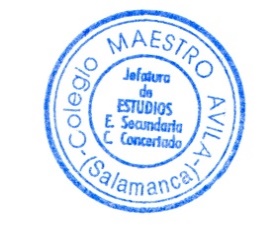 									Jefatura de Estudios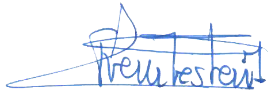 	Salamanca a 27 de junio de 2023			Fdo.: Francisco de Asís TestónDía:	VIERNES		1 de Septiembre de 2023Día:	VIERNES		1 de Septiembre de 2023Día:	VIERNES		1 de Septiembre de 2023Asignatura / asHoraProfesor / esFOLDe 9’00 a 10’00 h.Óscar G.ID MaterialesDe 10’00 a 11’00 h.Manuel B.Ilustración VectorialDe 11’30 a 13’30 h.Andrés V.Día:	LUNES  		        4 de Septiembre de 2023Día:	LUNES  		        4 de Septiembre de 2023Día:	LUNES  		        4 de Septiembre de 2023Asignatura / asHoraProfesor / esTratamiento de ImagenDe 8’30 a 11’00 h.Andrés VTratamiento de TextosDe 11’30 a 13’30 h.Isabel M.